DaF kompakt neu A2 – Intensivtrainer - Lösungen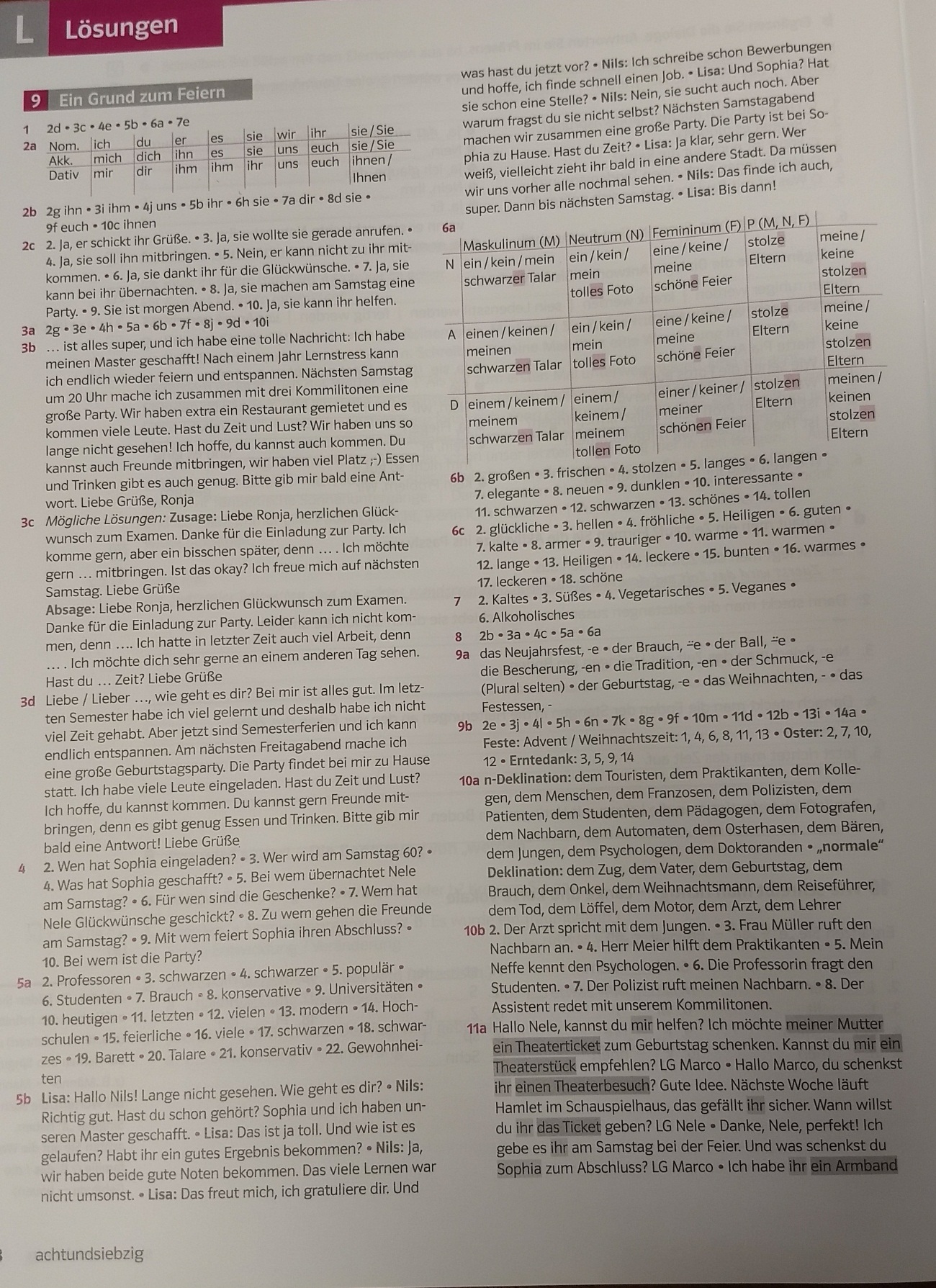 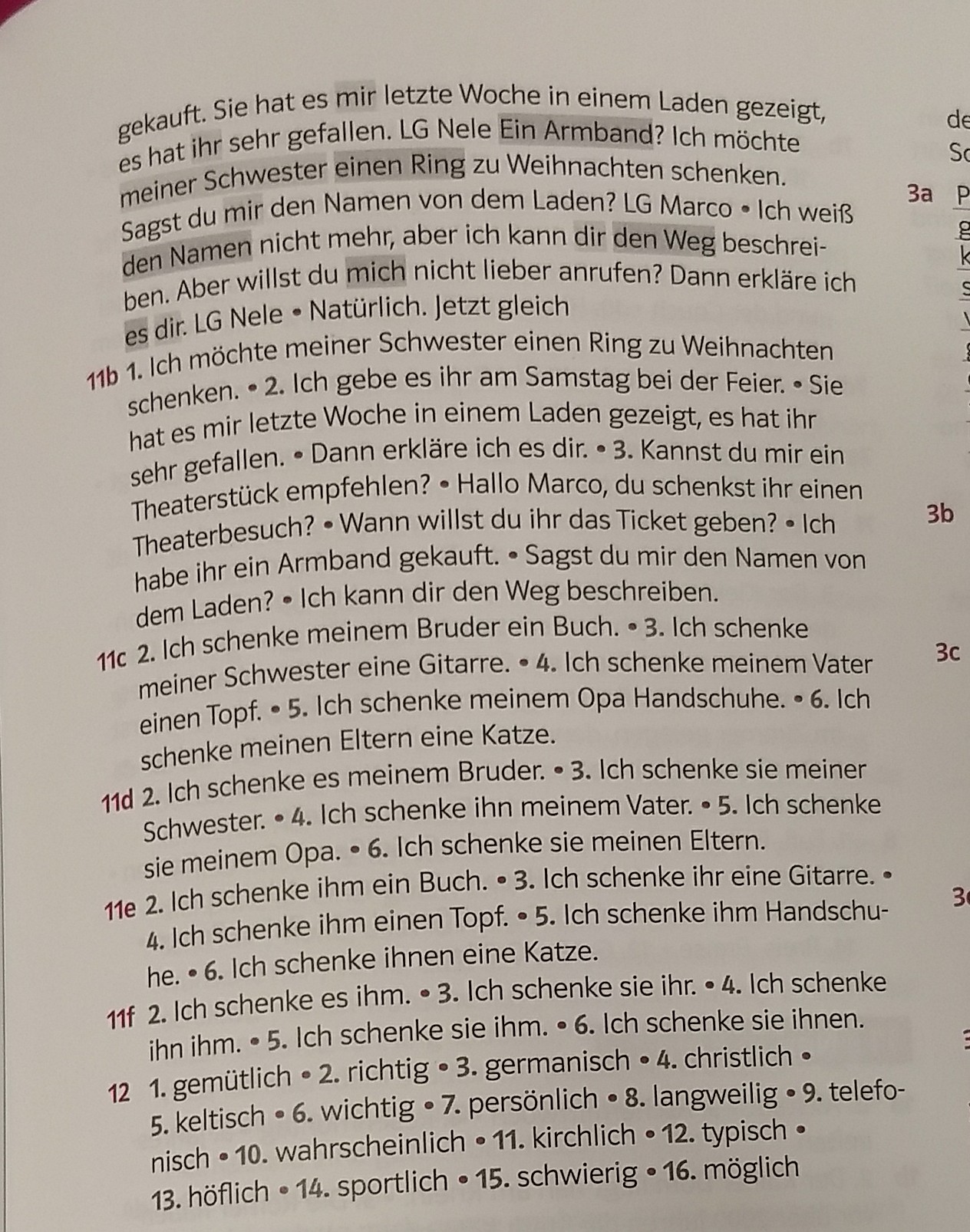 